My Valentine’s Day Cardname: _________________________________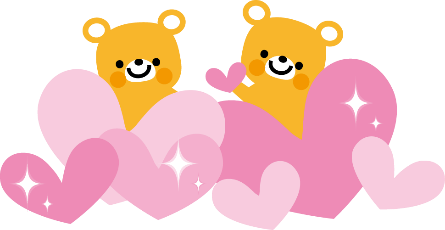 